026 カタバミ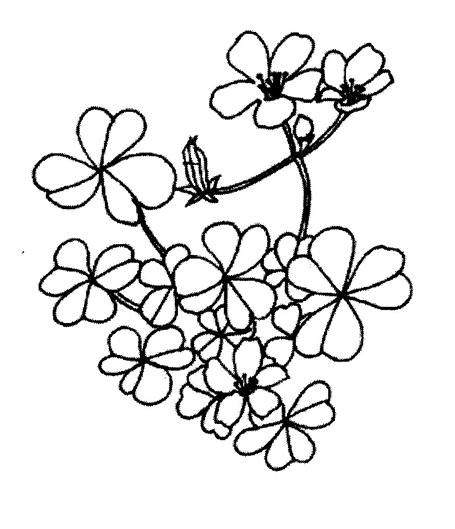 